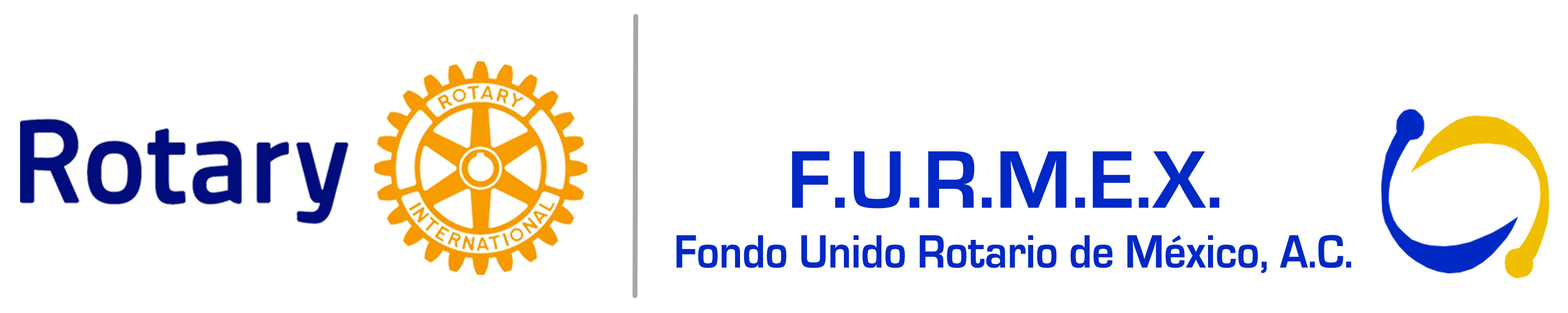 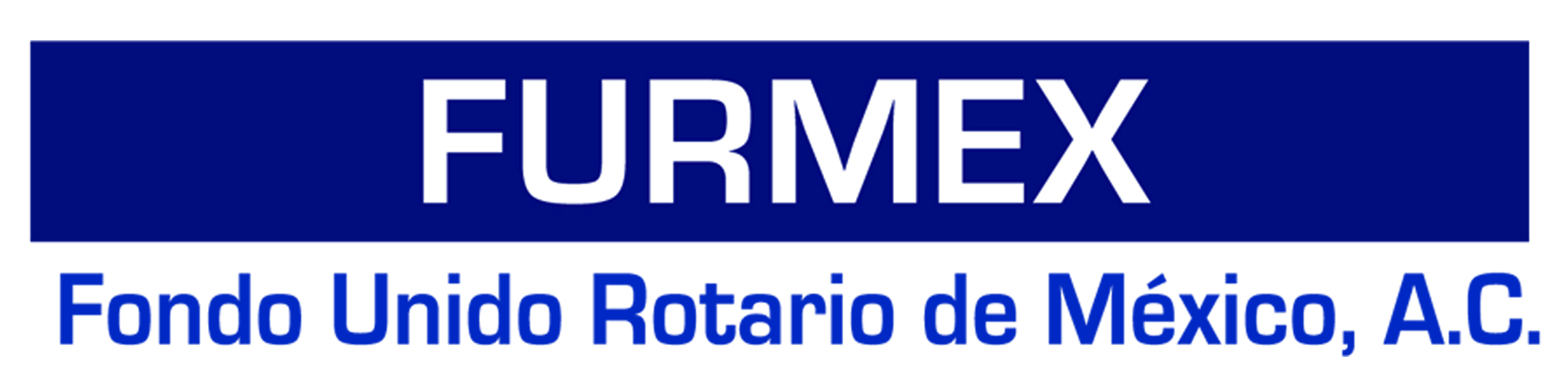 RECIBOS DEDUCIBLES  - DONACION EN EFECTIVOFORMATO ANEXOFORMATO (PASO 3 FORMATO DE CARTA SOLICITUD  DE RECIBO DEDUCIBLEPARA DONACION EN EFECTIVO)                                                      HOJA MEMBRETADA DEL CLUB ROTARIO						Ciudad de México, a ____ de _____ del ________.Lic. Víctor Hugo Márquez ParraPRESIDENTE CONSEJO DIRECTIVO FONDO UNIDO ROTARIO DE MEXICO, A .C.Por medio de la presente informamos que hemos recibido a través del Furmex la donación en efectivo de $____________, (_________________cantidad con letra 00/100 M.N) del cual estamos de acuerdo que quede cubierta la cuota de recuperación del 5% del valor de la donación, por gastos operativos del Furmex.Esta donación se recibe  para el proyecto llamado______________________________  que servirá para _________________________________________ atendiendo a un número de ___________ beneficiarios en                       (sector o población (Delegación y/o municipio, Ciudad y C.P.).Por lo anterior solicitamos la elaboración del recibo deducible de impuestos por lo que le proporciono los siguientes datos fiscales: (Agregar los datos de acuerdo si es persona física o moral)Tipo de moneda en que se realiza el donativo. Institución bancaria de donde se realiza el donativo.Forma de pago en que se realizara el donativo.Últimos cuatro dígitos de la cuenta que  realizara el donativoSin más por el momento, agradezco de antemano su atención a la presente y quedo  a sus órdenes para cualquier comentario al respecto.NombreFirma del PRESIDENTE, SECRETARIO Y TESORERO del Club RotarioTeléfonosEmailFORMATO (PASO 5  FORMATO DE CARTA SOLICITUD  DE RECURSOS EN CUSTODIA)HOJA MEMBRETADA DEL CLUB ROTARIOCiudad de México,  a ____ de ______ del ________.LIC. VICTOR HUGO MARQUEZ PARRAPRESIDENTE CONSEJO DIRECTIVO 2018FONDO UNIDO ROTARIO DE MEXICO, A .C.Por medio de la presente solicitamos que de los recursos que tenemos en custodia sea cubierta la factura No. ______ por la cantidad de $____________, (_________________)(cantidad con letra 00/100 M.N) correspondiente al proyecto llamado ______________________________  que servirá para _________________________________________ atendiendo a un número de ___________ beneficiarios en                       (sector o población (Delegación y/o municipio, Ciudad y C.P.)El cheque deberá expedirse a nombre del proveedor:Nombre o razón social: Institución Bancaria:Sucursal N°:No. Cuenta:Clabe:Por lo anterior anexamos original de la factura fiscal.Sin más por el momento, agradezco de antemano su atención a la presente y quedo  a sus órdenes para cualquier comentario al respecto.NombreFirma del PRESIDENTE, SECRETARIO Y TESORERO del Club RotarioTeléfonosEmailPara mayor información estamos a sus órdenes en:Paseo de la Reforma 195 piso 13Colonia y Delegación  Cuauhtémoc,C. P. 06500, Ciudad de Méxicoivonnev@furmex.org.mxiselab@furmex.org.mxfurmex.org@gmail.comTeléfonos:  (55) 57057114  / (55) 55 92 86 81PERSONA MORAL- Nombre y RFC de la Razón social de la Empresa donante - Actividad Económica- Fecha de Constitución - Giro Mercantil-Domicilio Fiscal (Calle, Avenida, Número Exterior, No. Interior, Municipio y/o Delegación, Estado y C.P.) - País y Nacionalidad-Nombre, RFC, CURP y Nacionalidad del Apoderado LegalAnexo: - Copia de RFC  de la Empresa donante               - Copia del RFC, CURP e INE del      Representante Legal(ambos lados)- Nombre del Contacto- Teléfono- Email:PERSONA FISICA- Nombre y RFC completo del donante - Fecha de Nacimiento- País de Nacimiento- Actividad Económica- Fecha de Constitución- Giro Mercantil-Domicilio Fiscal (Calle, Avenida, Numero Exterior, No. Interior, Municipio y/o Delegación, Estado y C.P.)Anexo: - Copia de RFC, CURP e INE del donante                 (ambos  lados)- Nombre del Contacto- Teléfono- Email: